The CT Project SpaceMoya Aiken

September 14 - November 2, 2019
Please inquire for additional available artwork by Moya Aiken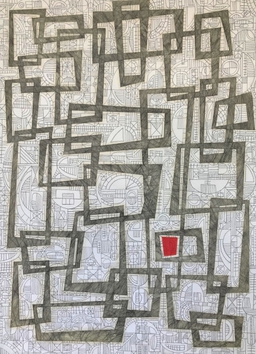 Moya Aiken
Is It That Obvious? 2018
oil, graphite, and pastel on paper 
24 x 17 inches (unframed), 28 x 21 inches (framed)
$ 3,800 
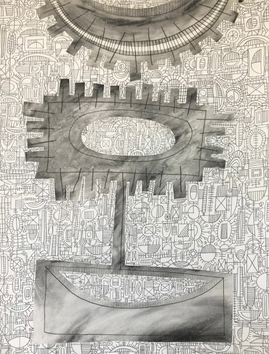 Moya Aiken
Neck Laced, 2019
oil and graphite on paper
24 x 18 inches (unframed), 28 x 22 inches (framed)
$ 2,900 
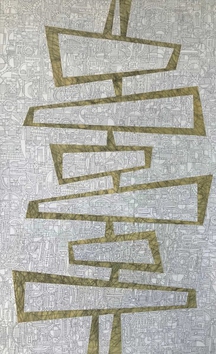 Moya Aiken
I'm Busy, 2019
oil and graphite on paper
44 x 28 inches (unframed), 48 x 32 (framed)
$ 5,600 
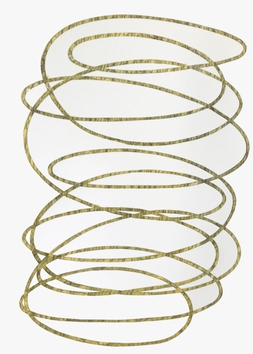 Moya Aiken
Does it Ever End?, 2018
oil and graphite on paper
24 x 23 inches (unframed), 28 x 27 inches (framed)
$ 3,400 
